陈宝魁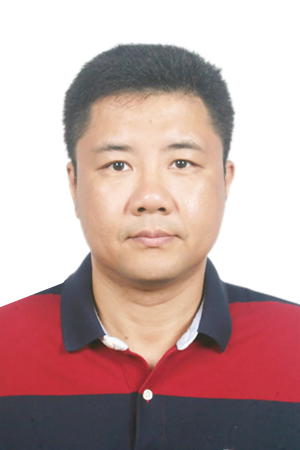 副教授，博士，硕士生导师，青年赣江学者，目前主持国家自然科学基金项目2项、省部级与科技服务项目10项。在国内外期刊发表论文60余篇，其中以第一作者发表SCI与EI检索论文30余篇，出版专著1册。授权发明专利、实用新型、软著等专利20余项。目前是Engineering structure， Ocean Engineering，Journal of building engineering，Soil dynamics and earthquake engineering，工程力学，振动与冲击、振动工程学报等30余个知名期刊审稿专家。主持省部级教改课题2项，校级教改及思政项目3项，“徐伟表奖教金”、“南昌大学教学成果二等奖”等获得者，指导国家级与省级“本科创新创业项目”4项，指导学生获得国家级本科专业竞赛奖近20项。目前共指导博士研究生1人，硕士研究生29人，已毕业14人。主要从事海底地震动特性；大跨桥梁及海洋结构物抗震研究；村镇及文保建筑抗震与节能；新型生土结构；建筑设计与抗震研究；锚栓受力性能等方向研究。E-mail: baokui_2000@163.com教育经历：(1) 2000至2004年，沈阳建筑大学，土木工程学院，土木工程，学士(2) 2006至2008年，大连海事大学，道路与桥梁研究所，道路与铁道工程，硕士 (3) 2009至2016年，大连理工大学，建设工程学部，防灾减灾工程及防护工程，博士(4) 2010至2012年，西澳大学（澳大利亚），土木工程学院，联合培养博士研究生科研与学术工作经历：(1) 2016 至2020年, 南昌大学, 建筑工程学院土木系, 讲师(2) 2019至2021年，科廷大学（澳大利亚），土木工程学院，访问学者(3) 2021至今, 南昌大学, 工程建设学院土木系, 副教授.......................................................代表性科研项目/课题（限5项）： (1) 国家自然科学基金地区项目，52268076，场地因素对海底地震动特性影响研究，2023/01-2026/12，33万，在研，主持。(2) 国家自然科学基金地区项目，51868048，海底地震动特性及其对跨海隔震桥梁的影响研究，2019/01-2022/12，41万，已结题，主持。(3) 江西省自然科学基金面上项目，20232BAB204086，海底地震动设计反应谱及跨海桥梁抗震设计选波方法研究，2023.9-2025.8，10万，在研，主持。(4) 江西省自然科学基金青年项目，20171BAB216045，考虑桩-土-水-跨江桥梁耦合的地震反应分析方法研究，2017.1-2019.12，6万，已结题，主持。(5) 科技开发项目，2021360113002666A，多向荷载作用下锚栓强度与内力计算软件开发，2021/09-2021/11，19万，已结题，主持。代表性科研成果（限10项）：(1) Baokui Chen, Junyu Gong, Haijia Huang, Weilong Hu, Sicong Hu, Xin Peng. Study on the seismic characteristics of piers considering site conditions and hydrodynamic effect[J], Ocean Engineering, 2024, (293): 116622. (SCI, 中科院一区) (2) Baokui Chen, Bowei Wang, Sicong Hu, Kaiming Bi. The influence of seabed on offshore ground motion[J]. Soil Dynamics and Earthquake Engineering, 2024, 179: 108567. (SCI, 中科院一区)(3) Bowei Wang, Sicong Hu, Guqan Song, Baokui Chen*. The influences of the offshore ground motion and site factors on the seismic response of immersed tunnels[J]. International Journal of Structural Stability and Dynamics, 2024: 2450276.. (SCI)(4) Baokui Chen, Bowei Wang, Ziqiang Ma, et al. Influence of seawater depth on offshore ground motion characteristics and seismic responses of sea-crossing cable-stayed bridges[J], Ocean Engineering, 2023, 280: 114853. (SCI, 中科院一区)(5) Baokui Chen, Dongsheng Wang, Shaolin Chen, et al. Influence of site factors on offshore ground motions: Observed Results and Numerical Simulation, Soil Dynamics and Earthquake Engineering, 2021, 145: 106729. (SCI, 中科院一区) (6) 胡思聪, 马自强, 陈宝魁*等. 考虑压-弯-剪共同作用的退化桥墩抗震性能及地震易损性分析[J]. 中国科学: 技术科学, 2024, 54(03): 515-529. (EI)(7) 胡思聪, 龚俊宇, 殷梦辉, 陈宝魁. 跨海斜拉桥海底地震动强度指标选择及易损性分析[J].应用基础与工程科学学报, 2024, 网络首发. (EI)(8) 陈宝魁，贾豹，熊朝辉等. 后锚固连接多向受力时的群锚受拉分析方法研究[J], 工程力学, 2023, 网络首发. (EI)(9) 陈宝魁，陈佳佳，胡思聪等.海床坡度对地震动特性的影响及其临界值[J]. 工程力学，2023,网络首发. (EI)(10) 陈宝魁，熊进刚，文明. 生土民居的安全与环境性能[M]，建筑工业出版社，2023, ISBN978-7-112-28777-2, 33.3万字. (专著).................................................................学术兼职:（限5项）江西省科技特派员；江西省土木建筑学会抗震与防灾减灾专业委员会 常务委员；《南昌大学学报（工科板）》；《防灾减灾学报》；《市政技术》等期刊青年编委。